Signing up for the Professional Learning for Peer Observers CourseThe Peer Observer Course was developed through collaboration between KDE and KET to provide training for peer observers. Educators have found it useful for learning more about the Framework for Teaching, providing quality feedback, and getting the most from the peer observation process. It is comprised of three modules that can be completed in a self-paced manner and takes approximately three hours total to complete. Upon completion, a certificate is awarded by KET.The registration process is two-part and allows tracking of professional learning through CIITS.Step 1: Register through CIITS Log in to CIITS.  Hover over Educator Development tab on the blue ribbon.Click on PD Search.  Search “Professional Learning for Peer Observers.”Once the page populates, scroll and select “Professional Learning for Peer Observers” with the computer icon.  (This will take you to the activity page.)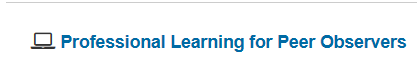 Select the section in which you’d like to enroll. Note: You will need to complete the module within the month you sign up. Otherwise, you will need to contact CIITS help to cancel enrollment in that section and re-enroll.Once you enroll, the activity will generate in your PD Profile. You can track your professional learning (PL) activities and see certificates of completion. In PD profile, select activities to see your list of activities. To return to any activity, select the activity you want, then “activity details.”  Scroll down to see the activity details under registration and scheduling and the url to connect to KET.Step 2: Register in KET’s PBS Learning MediaGo to http://ket.pbslearningmedia.org  Sign up or Log in. Note: You will have to sign up for a free account the first time you log in to KET Media in order to participate in the on-line course.Type “Professional Learning for Peer Observers” in the search boxClick the image to “launch” the moduleEnter your zip code to find the course available >select “details/enrollment”> select the yellow ENROLL tab. Once enrolled, the next page shows the module in “My Courses” Click the hyperlinked title to launch